GE 404: ENGINEERING MANAGEMENT1st Semester 1437/1438H-Fall- 2016Textbook:	Project Management with CPM, PERT, and Precedence Diagramming,		3rd Edition, by Moder J., Phillips, C., and , E.Grading:	Mid-term Exams				50%		Assignments and Quizzes			10%		Final Examination				40%Semster Schedule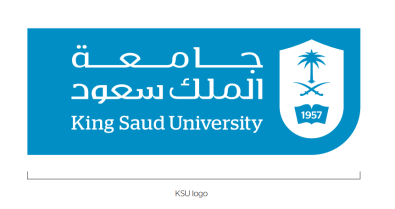   University College of EngineeringDepartment of Civil EngineeringNoTopicReading AssignmentDuration “Weeks”INTRODUCTION & PROJECT ORGANIZINGINTRODUCTION & PROJECT ORGANIZINGINTRODUCTION & PROJECT ORGANIZINGINTRODUCTION & PROJECT ORGANIZING1aIntroduction for Engineering Management 1 & Class Notes11bProject Participants and Project Life Cycle Class Notes0.5PROJECT PLANNINGPROJECT PLANNINGPROJECT PLANNINGPROJECT PLANNING2Project Time Planning: Processes, andBar (Gantt) ChartCh. 113Network Model: Activity-On-Node (AON), Precedence Diagramming, andTime_scaled network 2 (pp. 37-43) 4 (pp. 93-107)24aResource Leveling and Allocation 7 (pp. 191-210)1.54bResource Leveling & Allocation using MS project softwareClass Note15Time-Cost Trade-Offs 8 (pp. 237-249)1.5PROJECT FINANCING AND CONTROLPROJECT FINANCING AND CONTROLPROJECT FINANCING AND CONTROLPROJECT FINANCING AND CONTROL6Contractual and Organizational ApproachesCh. 1 & Class Notes0.57Financial Management: Cashflow Forecasting Class Notes1.58aTime Control  5 (pp. 133-163) & Class Notes18bCost Control 5 (pp. 133-163) & Class Notes19Analysis of Scheduling DelayClass Notes1.5First Mid-Term Exam: Tuesday 23/01/1438H (25/10/2016G) from 6:00 to 7:30 PMSecond Mid-Term Exam: Tuesday 13/03/1438H (13/12/2016G) from 6:00 to 7:30 PMWeek#Week StartWeek StartWeek StartToipcWeek#DayDate (Geo.)Date (Hijri)Toipc1Sunday18/9/201616/12/1437--2Sunday25/9/201623/12/1437Intrduction3Sunday2/10/201630/12/1437Bar Chart4Sunday9/10/20167/1/1438AON5Sunday16/10/201614/1/1438Precedence & Time-scaled network6Sunday23/10/201621/1/1438Resource LevelingFirst Midterm Tuesday 25/10/201623/01/14381st Exam7Sunday30/10/201628/1/1438Resource Allocation8Sunday6/11/20165/2/1438MS project for Resource leveling & AllocationMidterm breakSunday13/11/201612/2/1438University closed 9Sunday20/11/201619/2/1438Contractual and Organizational Approaches10Sunday27/11/201626/2/1438Time-Cost Trade-Offs11Sunday4/12/20164/3/1438Contractual and Organizational Approaches12Sunday11/12/201611/3/1438Financial ManagementSecond Midterm Tuesday 13/12/201613/03/14382nd Exam13Sunday18/12/201618/3/1438Time Control14Sunday25/12/201625/3/1438Cost Control15Sunday1/1/20162/4/1438Analysis of Scheduling DelayFinal ExamTo Be annoced by Colleage